	CURRICULUM VITAEPERSONAL DETAILS													                                  Date of birth:               26-09-1986 Nationality:                   NigeriaMarital Status:               SingleSex:                               FemaleLanguages                     English, YourubaNotice Period                ImmediatelyVisa Status                    Visit Visa  CAREER OBJECTIVEI am a dynamic young person who has a strong desire for sales and Customer service. Am self-motivated, well organized and possess superb communication skills and sound business awareness.To advance my career by securing a challenging position as a Sales Associate or Customer Services Representative with a reputable, goal oriented business organization that emphasizes quality, integrity, team spirit and loyalty. That allows me to acquire knowledge and experience in a multi-dimensional environment with an opportunity to directly contribute to the success and excellence of the organization.PERSONAL ATTRIBUTESHonest and self-DisciplinedReliable Team Player and good inter-personal relationsAbility to build relationships effectively with customers across all levelsHighly dedicated (Willing To Work Long Hours)Good knowledge on how to manage and utilize resources to achieve set goalsHelpful, tactful and particular about keeping deadlines.Ability to influence key decision makers. Efficient(By Working Smart)Can work under little or no supervision on any given responsibility  Able to work in a door to door and face to face sales capacityPERSONAL SKILLS AQUIREDExcellent communication skills and highly personableAn ambitious and positive team playerStrong & confident communicator over the phone & face to face.Computer literate and proficiency in the English language.Identifying and developing new accounts, whilst maintaining and developing existing accounts.Ability to work under pressure and to meet deadlines.Excellent negotiating skills. Knowledge of all aspects of customer care including; new account application, meeting customer expectations, Customer complaints, credit facilities and invoice payments.A range of advanced selling skills, from prospecting to closing.Dealing with all customer queries, efficiently and effectivelyWORK EXPERIENCE IN U.A.EMarch 2016-Till Date; FZ LLC           			      Dubiotech, Al Barsha South			      Warehouse 18, Block C,			       P.O.Box 122224.Position; Sales AdministratorDUTIES & RESPONSIBILITIES Provided customer service and sales support to existing and new customer base.Communicated with prospective customers.Collected and input customer data.Maintained prospect and customer information to ensure accuracy.Assisted with sales and marketing campaigns.Resolved inventory allocation problems.Managed inventory replenishment.Assisted in training other support staff.Sep 2015- Feb 2016; Group(Orient Insurance)Position; Insurance AdvisorDUTIES & RESPONSIBILITIES Communicating with client and explaining them the merits of insurance policies.Following up the client who inquires about the insurance policies.Following up old client and renew or suggest them the new policies according to their requirement and budget.Provide solutions to the client in case of any risk situation and offer them appropriate risk management.Supervise the renewal process for existing client.Meeting the company goals and assisting the team. Sep 2014- Aug 2015: Seelio Home Textiles                                 H02 Dragon Mart FZCO                                 Dubai,U.A.EPosition: Sales RepresentativeDUTIES & RESPONSIBILITIESGreeting customers on the sales floor with an energetic attitude. Providing excellent customer service, answering queries, and accommodating needs.Recommending brand feedback, customer requests, and in store promotions.Maintaining cost control, and driving highest possible standard of store visual impact.Ensuring sales strategies are implemented and sales targets are met.Ensuring effective administration of directives from management. Operate cash register by passing price-coded items across electronic scanner to record price, execute the cash or credit payment transaction, and provide a receipt.Maximizing sales by being creative and innovative   WORK EXPERIENCE IN NIGERIANov 2009-Aug 2012: Position: Customer Service/ Reservation and Ticketing Officer   DUTIES & RESPONSIBILITIESSelf-motivated and a team playerWorking weekends, holidays and varying schedulesGreet and assists all customers in prompt, friendly and courteous mannerReservation and ticketing salesPresent a professional and positive image of the companyMaintain thorough knowledge of policies and processesAble to work in stressful situation and tight time constraintsSep 2012 -May 2014: Flinks travel Nigeria. Position: Reservation and Ticketing/                                           Administrative Officer DUTIS & RESPONSIBILITIESGreet and assist all customer in a prompt ,friendly and courteous mannerDo reservation for customers and give travels advicePrepare and issue customer ticket.Worked as a member of a team in resolving customers issues as promptly as possibleProficient in the use of Amadeus GDS and Sabre GDS Successful Arrangement of group tickets reservation with the Airline.EDUCATION BACKGROUNDApapa Senior High School, Apapa – Lagos, Nigeria 	                                1999-2004Sabre Training, Lagos, Nigerian(3 Days, October 2009 )                                 2009ANIS International School of Aviation & Transport Studies                            2010                          QUALIFICATION WITH DATESAdvanced Diploma In  Airline Ticketing & Reservation 			      2010	Sabre Travel Network (GDS)					                   2009West African Senior School Examination (WAEC)		                   2004                                                 Computer Literacy                                                                                             2005First Name of Application CV No: 1705494Whatsapp Mobile: +971504753686 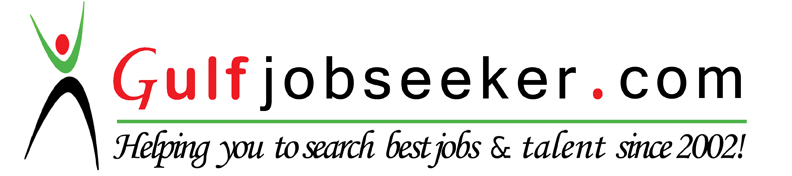 